                           MODULO ISCRIZIONE SBAStagione Sportiva 2021 / 2022  IN QUALITA’ DI ESERCENTE LA PATRIA POTESTA’:  II/La sottoscritto/a………….………………………………………………………………………….con   C.F.   ……………………………………………. Tel:  …………………………………………Nominativo	coniuge:   ...…………………………….Tel:  ………….……………………………..chiede l’iscrizione alla SBA per la Stagione Sportiva 2021 – 2022  di:COGNOME:   ………………………………..  NOME:   …………………………………………..NATO/A   IL:   ……………………………...   A: …………………………………………..CODICE   FISCALE:   ………………………………………….   CELL: .……….…………………RESIDENTE   A:   …………………………………   C.A.P.:  ………………………………VIA:   ………………………………………………………………………  N°:   …………………Impegnandosi a rispettare le disposizioni e a pagare la quota indicata nel regolamento allegato alla presente, dichiara di aver letto ed accettato con la firma la presente richiesta.Asti, ……./……./…….                                      FIRMA DELL’ESERCENTE LA PATRIA POTESTA’……………………………………………...Ai sensi del D.lgs. n. 196 del 2003 sulla privacy e in base al Regio Decreto n. 633 del 1941 sul diritto all’immagine autorizza l’uso dei dati personali e la pubblicazione della propria immagine per l’eventuale pubblicazione sul sito Internet della S.B.A. o sui giornali, partecipazione a tornei e trofei minibasket e comunque senza che ne venga mai pregiudicata la propria dignità personale ed il decoro.La informiamo, inoltre, che i Suoi dati personali saranno utilizzati per trasmetterLe le informazioni richieste e per aggiornarLa sui prodotti e servizi sviluppati dalla A.S.D. Scuola Basket Asti e dai propri sponsor.I suoi dati saranno trattati con sistemi informatici e custoditi in conformità alle disposizioni del Codice Privacy. La informiamo, inoltre che potrà in qualsiasi momento e in modo assolutamente gratuiti, conoscere l’esistenza dei Suoi dati personali presenti nei nostri archivi, chiederne l’aggiornamento e la rettifica nonché la loro cancellazione o opporsi al loro trattamento per finalità sopra indicate, scrivendo al titolare del trattamento: A.S.D. Scuola Basket Asti -Via Rossini 33 - 14100 Asti.do il consenso	○ non do il consenso            Dichiaro che il tesserato……………………………………………negli ultimi 12 mesi non è risultato da esame Covid+, e che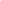             qualora dovesse risultare positivo la Società Asd Scuola Basket Asti sarà immediatamente avvisata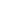 Dichiaro di aver preso visione del protocollo Fip (in allegato) per lo svolgimento degli allenamenti, e di averlo compreso.Asti, ……./……./…….                                      FIRMA DELL’ESERCENTE LA PATRIA POTESTA’                                                                     ………………………………………………...